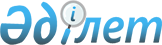 Об утверждении правил оказания платных услуг субъектами здравоохранения и типовой формы договора по предоставлению платных медицинских услуг (помощи)Приказ Министра здравоохранения Республики Казахстан от 29 октября 2020 года № ҚР ДСМ-170/2020. Зарегистрирован в Министерстве юстиции Республики Казахстан 30 октября 2020 года № 21559.
      В соответствии с подпунктом 59) статьи 7 и пунктом 8 статьи 202 Кодекса Республики Казахстан от 7 июля 2020 года "О здоровье народа и системе здравоохранения" ПРИКАЗЫВАЮ: 
      1. Утвердить: 
      1) правила оказания платных услуг субъектами здравоохранения согласно приложению 1 к настоящему приказу; 
      2) типовую форму договора по предоставлению платных медицинских услуг (помощи) согласно приложению 2 к настоящему приказу. 
      2. Признать утратившими силу:  
      1) приказ Министра здравоохранения и социального развития Республики Казахстан от 30 апреля 2015 года № 304 "Об утверждении Правил и условий оказания платных услуг в организациях здравоохранения" (зарегистрирован в Реестре государственной регистрации нормативных правовых актов за № 11341, опубликован 24 июня 2015 года в Информационно-правовой системе "Әділет"); 
      2) приказ Министра здравоохранения Республики Казахстан от 2 мая 2019 года № ҚР ДСМ-60 "О внесении изменений в приказ Министра здравоохранения и социального развития Республики Казахстан от 30 апреля 2015 года № 304 "Об утверждении Правил и условий оказания платных услуг в организациях здравоохранения" (зарегистрирован в Реестре государственной регистрации нормативных правовых актов за № 18643, опубликован 15 мая 2019 года в Эталонном контрольном банке нормативных правовых актов Республики Казахстан).
      3. Бюджетному департаменту Министерства здравоохранения Республики Казахстан обеспечить:
      1) государственную регистрацию настоящего приказа в Министерстве юстиции Республики Казахстан;
      2) размещение настоящего приказа на интернет–ресурсе Министерства здравоохранения Республики Казахстан;
      3) в течение десяти рабочих дней после государственной регистрации настоящего приказа в Министерстве юстиции Республики Казахстан представление в Юридический департамент Министерства здравоохранения Республики Казахстан сведений об исполнении мероприятий, предусмотренных подпунктами 1), 2) настоящего пункта. 
      4. Контроль за исполнением настоящего приказа возложить на ответственного секретаря Министерства здравоохранения Республики Казахстан Нусупову А.Б. 
      5. Настоящий приказ вводится в действие по истечении десяти календарных дней после дня его первого официального опубликования.  Правила оказания платных услуг субъектами здравоохранения  Глава 1. Общие положения 
      1. Настоящие Правила и условия оказания платных услуг субъектами здравоохранения (далее – Правила) разработаны в соответствии с пунктом 8 статьи 202 Кодекса Республики Казахстан от 7 июля 2020 года "О здоровье народа и системе здравоохранения" (далее – Кодекс) и определяют порядок и условия оказания платных услуг субъектами здравоохранения в Республике Казахстан.
      2. Платные услуги оказываются физическим лицам, являющимся потребителями медицинских услуг (далее – пациенты).
      3. В настоящих Правилах используются следующие понятия:
      1) гарантированный объем бесплатной медицинской помощи – объем медицинской помощи, предоставляемой за счет бюджетных средств;
      2) обязательное социальное медицинское страхование – комплекс правовых, экономических и организационных мер по оказанию медицинской помощи потребителям медицинских услуг за счет активов фонда социального медицинского страхования;
      3) платные отделения (палаты) – отделения (палаты) в организациях здравоохранения, предназначенные для оказания медицинских услуг на платной основе;
      4) лекарственный формуляр организации здравоохранения – перечень лекарственных средств для оказания медицинской помощи в рамках гарантированного объема бесплатной медицинской помощи и (или) в системе обязательного социального медицинского страхования, сформированный на основе Казахстанского национального лекарственного формуляра и утвержденный руководителем организации здравоохранения в порядке, определяемом уполномоченным органом;
      5) уполномоченный орган в области здравоохранения (далее –уполномоченный орган) – центральный исполнительный орган, осуществляющий руководство и межотраслевую координацию в области охраны здоровья граждан Республики Казахстан, медицинской и фармацевтической науки, медицинского и фармацевтического образования, санитарно-эпидемиологического благополучия населения, обращения лекарственных средств и медицинских изделий, качества оказания медицинских услуг (помощи). Глава 2. Порядок оказания платных услуг
      4. Медицинская помощь, предоставляемая на платной основе (платные медицинские услуги), оказывается субъектами здравоохранения на договорной основе.
      5. Субъекты здравоохранения предоставляют информацию населению до сведения посредством размещения на интернет–ресурсе медицинской организации, а также через наглядную информацию в регистратурах, приемных отделениях (покоях) информацию, содержащую следующие сведения:
      1) ссылки на правовые акты, регламентирующие право организации здравоохранения на оказание платных услуг;
      2) сведения о лицензии на осуществление медицинской деятельности и приложениях к ней (номер и дата выдачи, перечень подвидов лицензируемого вида деятельности, полное наименование лицензиара);
      3) перечень платных услуг с указанием стоимости, сведения об условиях, форме предоставления медицинских услуг и порядке их оплаты;
      4) перечень оказываемый гарантированный объем бесплатной медицинской помощи и обязательное социальное медицинское страхование;
      5) сведения о медицинских работниках, участвующих в предоставлении платных медицинских услуг, об уровне их профессионального образования и квалификации;
      6) сведения о льготах при предоставлении платных услуг для отдельных категорий граждан;
      7) режим работы организации здравоохранения, график работы медицинских работников, участвующих в предоставлении медицинской помощи в рамках гарантированного объема бесплатной медицинской помощи и обязательное социальное медицинское страхование, платных услуг;
      8) адреса и телефоны уполномоченного органа, местного органа государственного управления областей, городов республиканского значения и столицы, территориальных подразделений государственного органа в сфере оказания медицинских услуг (помощи), территориальных подразделений государственного органа в сфере обращения лекарственных средств и медицинских изделий.
      6. Платные услуги предоставляются пациентам в следующих случаях:
      1) оказании медицинской помощи по их инициативе, в том числе без направления специалистов первичного и вторичного уровней;
      2) оказании медицинской помощи сверх гарантированного объема бесплатной медицинской помощи и (или) в системе обязательного социального медицинского страхования;
      3) лечении лекарственными средствами, не включенными в лекарственный формуляр организации здравоохранения;
      4) проведении медицинских исследований, не входящих в перечень гарантированного объема бесплатной медицинской помощи и (или) перечень медицинской помощи в системе обязательного социального медицинского страхования, и (или) без медицинских показаний;
      5) восстановительном лечении и медицинской реабилитации, оказываемой в санаторно-курортных организациях сверх гарантированного объема бесплатной медицинской помощи и (или) в системе обязательного социального медицинского страхования;
      6) медико-генетических исследованиях без медицинских показаний;
      7) медицинском обследовании, не предусмотренном гарантированным объемом бесплатной медицинской помощи и сверх объема обязательного социального медицинского страхования;
      8) оказании медицинской помощи по договору, в том числе по добровольному медицинскому страхованию;
      9) оказании медицинской помощи иностранцам и лицам без гражданства, за исключением случаев, предусмотренных пунктами 1 и 2 статьи 83 Кодекса.
      7. Платные медицинские услуги оказываются на основании договора на оказание платных услуг в организациях здравоохранения по форме, утверждаемой в соответствии с подпунктом 59) статьи 7 Кодекса.
      Договор заключается в порядке, определенном гражданским законодательством Республики Казахстан.
      8. В случае, если при предоставлении платных медицинских услуг требуется предоставление на возмездной основе дополнительных медицинских услуг, не предусмотренных договором, организация предупреждает об этих изменениях пациента. 
      9. В случае, если при предоставлении платных медицинских услуг потребуется оказание экстренной медицинской помощи пациенту при внезапных острых заболеваниях, состояниях, обострениях хронических заболеваний, требующих безотлагательного медицинского вмешательства для предотвращения существенного вреда здоровью и (или) устранения угрозы жизни, такая медицинская помощь предоставляется без взимания платы.
      Если состояние, угрожающее жизни пациента, не соответствует профилю организации здравоохранения в соответствии с государственной лицензией, то организация здравоохранения, предоставляющая платные услуги, за счет собственных средств организовывает доступ пациента в соответствующую организацию здравоохранения, включая транспортировку пациента.
      10. Госпитализация пациентов на платной основе осуществляется в платные отделения (палаты) организации здравоохранения.
      11. Обеспечение пациентов лекарственными средствами, не включенными в лекарственный формуляр организации здравоохранения, организациями здравоохранения осуществляется на платной основе с письменного согласия пациента.
      12. При оказании платных услуг субъекты здравоохранения осуществляют ведение первичной учетной и отчетной документации в медицинских информационных системах здравоохранения по формам, утвержденным уполномоченным органом в соответствии с пунктом 6 статьи 202 Кодекса.
      Каждый случай оказания платной медицинской услуги пациентам, находящихся на лечении в рамках гарантированного объема бесплатной медицинской помощи и обязательное социальное медицинское страхование, включая приобретение лекарственных средств, не включенных в лекарственный формуляр организации здравоохранения, а также незарегистрированных в Республике Казахстан в соответствии со статьей 251 Кодекса, отражается с обоснованием в учетной медицинской документации по форме, утвержденной в соответствии подпунктом 31) статьи 7 Кодекса. 
      Субъекты здравоохранения обеспечивают своевременное и достоверное заполнение учетных форм, согласно коду Международной статистической классификации болезней и проблем, связанных со здоровьем 9 пересмотра (МКБ-9), Международной статистической классификации болезней и проблем, связанных со здоровьем 10 пересмотра (МКБ-10).
      13. Получателям платных услуг организации здравоохранения предоставляют:
      1) медицинское заключение при оказании консультативно-диагностической помощи по форме, утвержденной в соответствии подпунктом 31) статьи 7 Кодекса; 
      2) выписной эпикриз из истории болезни при оказании стационарной, стационарозамещающей помощи, в том числе при проведении медицинской реабилитации и паллиативной медицинской помощи; 
      3) информацию о перечне оказанных услуг с указанием количества и стоимости услуг. Типовая форма договора на оказание платных услуг субъектами здравоохранения
      ___________________________________________________________________, 
(Фамилия, имя, отчество (при его наличии), ИИН, данные документов, удостоверяющих 
личность пациента) 

      именуемый(ое)(ая) в дальнейшем Заказчик, с одной стороны и 
___________________________________________________________________ 
(полное наименование организации здравоохранения, БИН) 
именуемый (ое) (ая) в 
дальнейшем Поставщик, в лице 
___________________________________________________________________ 
(должность, фамилия, имя, отчество (при его наличии) уполномоченного лица) 
действующего на основании__________________________________________
(Устава, Положения) 

      с другой стороны, заключили настоящий договор (далее – Договор) о нижеследующем: 1. Предмет Договора
      1. Поставщик оказывает платные услуги согласно приложению ___ к настоящему Договору с ____________ по _____________года на сумму ___(____________) тенге в срок с____ по _____. прописью
      2. Заказчик осуществляет оплату Поставщику за оказанные услуги, в порядке и сроки, указанными в настоящем Договоре. 2. Порядок оплаты
      3. Заказчик осуществляет оплату услуг Поставщика по фактически оказанному объему медицинской помощи, согласно счету, представленному Поставщиком.
      4. Заказчиком допускается авансирование Поставщика в размере не более 80 процентов от общей суммы Договора в момент заключения Договора, выплата оставшейся суммы – по предоставлению счета, в момент завершения оказания услуги.
      5. В случае, если при предоставлении платных медицинских услуг потребуется предоставление на возмездной основе дополнительных медицинских услуг, не предусмотренных договором, Поставщик с согласия Заказчика производит корректировку суммы договора с учетом фактически оказанного объема медицинской помощи. Дополнительная сумма и способ ее оплаты согласовываются с Заказчиком и оформляются в виде дополнительного соглашения к договору.
      6. Поставщик выдает Заказчику документ установленного образца, подтверждающего факт оплаты.
      7. В случае досрочного прекращения услуги Поставщик выплачивает Заказчику разницу между оплаченной суммой и фактически оказанной услуги, за исключением случаев нарушения условий Договора Заказчиком. 3. Обязанности сторон
      8. Поставщик обязан:
      обеспечить оказание медицинских услуг в соответствии с клиническими протоколами диагностики и лечения заболеваний, при отсутствии клинических протоколов по данным нозологиям – в соответствии с общепринятыми подходами и базой доказательной медицины по медицинским показаниям;
      принять все меры для обеспечения максимального уровня удовлетворенности Заказчика результатами лечения;
      обеспечить предоставление медицинской помощи без взимания платы в случае, если при предоставлении платных медицинских услуг потребуется предоставление дополнительных медицинских услуг по экстренным показаниям для устранения угрозы жизни пациента при внезапных острых заболеваниях, состояниях, обострениях, хронических заболеваниях в соответствии с Кодексом Республики Казахстан от 7 июля 2020 года "О здоровье народа и системе здравоохранения" (далее – Кодекс);
      в случае отсутствия условий для оказания той или иной услуги в рамках заключенного Договора, организовать и оплатить оказание этой услуги в другой организации здравоохранения;
      предоставлять Заказчику счет-фактуру согласно статье 412 Налогового кодекса Республики Казахстан, с указанием видов и объема оказанных медицинских, диагностических и сервисных услуг, в установленные сроки;
      предоставлять Заказчику всю необходимую медицинскую и финансовую документацию, необходимую для проведения проверки исполнения настоящего Договора.
      9. Заказчик обязан:
      соблюдать правила, установленные в организации здравоохранения, определяющие порядок и режим работы;
      соблюдать законодательство Республики Казахстан при получении услуг Договора;
      своевременно информировать Поставщика об отказе в получении услуги или части услуг;
      своевременно производить оплату за оказанные услуги. 4. Права сторон
      10. Заказчик имеет право:
      выбора лечащего врача из числа работающих в платном отделении (палате);
      на осуществление экспертизы качества проведенного лечения и обоснованности врачебных назначений.
      11. Поставщик имеет право на досрочное прекращение лечения в случае нарушения Заказчиком больничного режима и невыполнения врачебных предписаний.
      12. В случае невыполнения обязательств в установленные договором сроки, сторона обязана в течение 1 дня известить другую сторону о наступлении обстоятельств, а по их прекращении – также о прекращении обстоятельств. При этом, срок исполнения обязательств по договору может быть продлен Сторонами соразмерно времени, в течение которого действовали такие обстоятельства и их последствия.  5. Ответственность сторон
      13. Поставщик несет ответственность за допущенные случаи нарушения по оказанию платных медицинских услуг:
      1) оказание медицинских услуг ненадлежащего объема и качества;
      2) взимание платы с Заказчика за услуги, входящие в ГОБМП и ОСМС;
      3) взимание двойной платы за оказание одной и той же медицинской услуги (за счет средств пациента и бюджетных средств).
      14. В случае неисполнения или ненадлежащего исполнения обязательств, предусмотренных настоящим Договором, стороны несут ответственность в соответствии с законами Республики Казахстан.
      15. Заказчик несет ответственность за несвоевременное возмещение затрат Поставщику за фактически оказанный объем медицинской помощи.
      16. В случае невыполнения или ненадлежащего выполнения Сторонами своих обязательств в рамках настоящего Договора все споры и разногласия разрешаются в соответствии с действующим законодательством Республики Казахстан.
      17. В случае нарушения пунктов 2, 3 Договора на оказание медицинской помощи со стороны Заказчика Поставщиком удерживается неустойка в размере ____ % от суммы Договора за каждый день просрочки. 6. Форс-мажор
      18. Стороны не несут ответственность за неисполнение условий Договора, если оно явилось результатом форс-мажорных обстоятельств.
      19. Поставщик не несет ответственность за выплату неустоек или расторжение Договора в силу неисполнения его условий, если задержка с исполнением Договора является результатом форс-мажорных обстоятельств.
      20. Для целей договора "форс-мажор" означает событие, неподвластное контролю Сторон, и имеющее непредвиденный характер. Такие события могут включат, но не исключительно: военные действия, природные или стихийные бедствия и другие.
      21. При возникновении форс-мажорных обстоятельств Поставщик должен незамедлительно направить Заказчику письменное уведомление о таких обстоятельствах и их причинах. Если от Заказчика не поступает иных письменных инструкций, Поставщик продолжает выполнять свои обязательства по Договору, насколько это целесообразно, и ведет поиск альтернативных способов выполнения Договора, не зависящих от форс-мажорных обстоятельств. 7. Изменение и расторжение Договора
      22. Условия настоящего Договора могут быть изменены и дополнены по письменному соглашению сторон.
      23. О намерении досрочного расторжения Договора стороны обязаны заблаговременно уведомить друг друга.
      24. Расторжение настоящего Договора допускается по соглашению Сторон или по решению суда по основаниям, предусмотренных гражданским законодательством Республики Казахстан. 8. Заключительные положения
      25. Ни одна из сторон не имеет право передавать свои обязательства по настоящему Договору третьей стороне без письменного согласия другой стороны.
      26. Настоящий Договор вступает в силу со дня подписания его сторонами и действует до момента исполнения всех обязательств сторон по настоящему Договору.
      27. Настоящий Договор составлен в двух экземплярах, имеющих одинаковую юридическую силу, один экземпляр находится у Заказчика, другой – у Поставщика. Договор может заключаться в бумажном и электронном виде в соответствии с Законодательством Республики Казахстан.
      28. Все спорные вопросы между Заказчиком и Поставщиком, связанные с исполнением условий настоящего Договора, разрешаются в установленном законодательством порядке.
      29. Во всем, что не предусмотрено настоящем Договором, Стороны руководствуются действующим законодательством Республики Казахстан. 9. Адреса и реквизиты Сторон:
					© 2012. РГП на ПХВ «Институт законодательства и правовой информации Республики Казахстан» Министерства юстиции Республики Казахстан
				
      Министр здравоохранения       
Республики Казахстан

А. Цой     
Приложение к приказу №1   
Министр здравоохранения   
Республики Казахстан    
от 29 октября 2020 года    
№ ҚР ДСМ-170/2020        Приложение к приказу № 2
Министр здравоохранения
Республики Казахстан
от 29 октября 2020 года
№ ҚР ДСМ-170/2020 
______________________ 
(Местонахождение)
"___"_________ ___г. 
Поставщик:  

_______________
Заказчик:  

_________________